28 июля   лагерь «ON-LINE ЛЕТО»	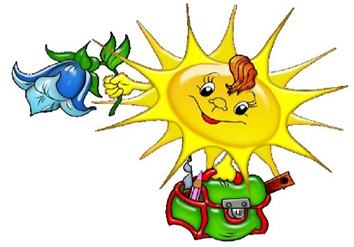 (вторник)                      День десятый1.Приветствие.        Всем! Всем! Всем! Добрый день! Приветствуем вас в лагере «Онлайн лето»! Новый день, новые увлекательные задания!2.  Весёлая утренняя зарядка. Под веселую, детскую песенку танцуем и заряжаемся бодростью на весь день. https://www.youtube.com/watch?v=_id6i1t-zK43.  Время завтрака.4. В Школе этикета ты познакомишься с сервировкой стола.https://www.youtube.com/watch?v=p0J0kqBI4v8Можешь нарисовать то, что ты запомнил, или самостоятельно сервировать свой стол, снять видео и отправить нам. 5.Физминутка (встань, посмотри в окно, улыбнись солнышку, протяни к нему руку – поздоровайся с ним, попей водички)6.  Сегодня ты сможешь составить картину из пластилина. Мастер-класс – лепка картины В лесу. Посмотри внимательно видео и повтори самостоятельно. https://www.youtube.com/watch?v=S1B8D523e7IСфотографируй свою работу и отправь нам.7.Время обеда.8. Творческое занятие. Открытка Ракета.https://www.youtube.com/watch?v=WfVllyFkyK8Свою работу можно подарить на день рождения другу. Сфотографируй свою работу и отправь нам.                                        9.Волшебная книга МЧС. Ура, новая серия «Волшебной книги»! Хитрый Волк под предлогом фокуса решил уже наконец воплотить свои коварные планы, но что-то пошло не так. В итоге трюк он...https://yandex.ru/video/preview?filmId=184081033661024523&text=ютуб%20Волшебная%20книга%20МЧС%20первая%20помощь%20при%20травмах&path=wizard&parent-reqid=1595485456326416-1824139881924441043400213-production-app-host-man-web-yp-33&redircnt=1595485464.1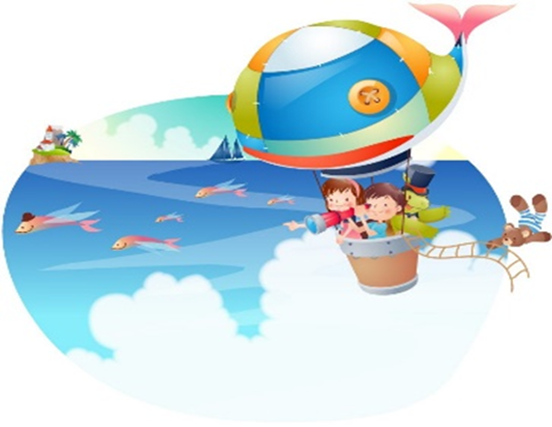 